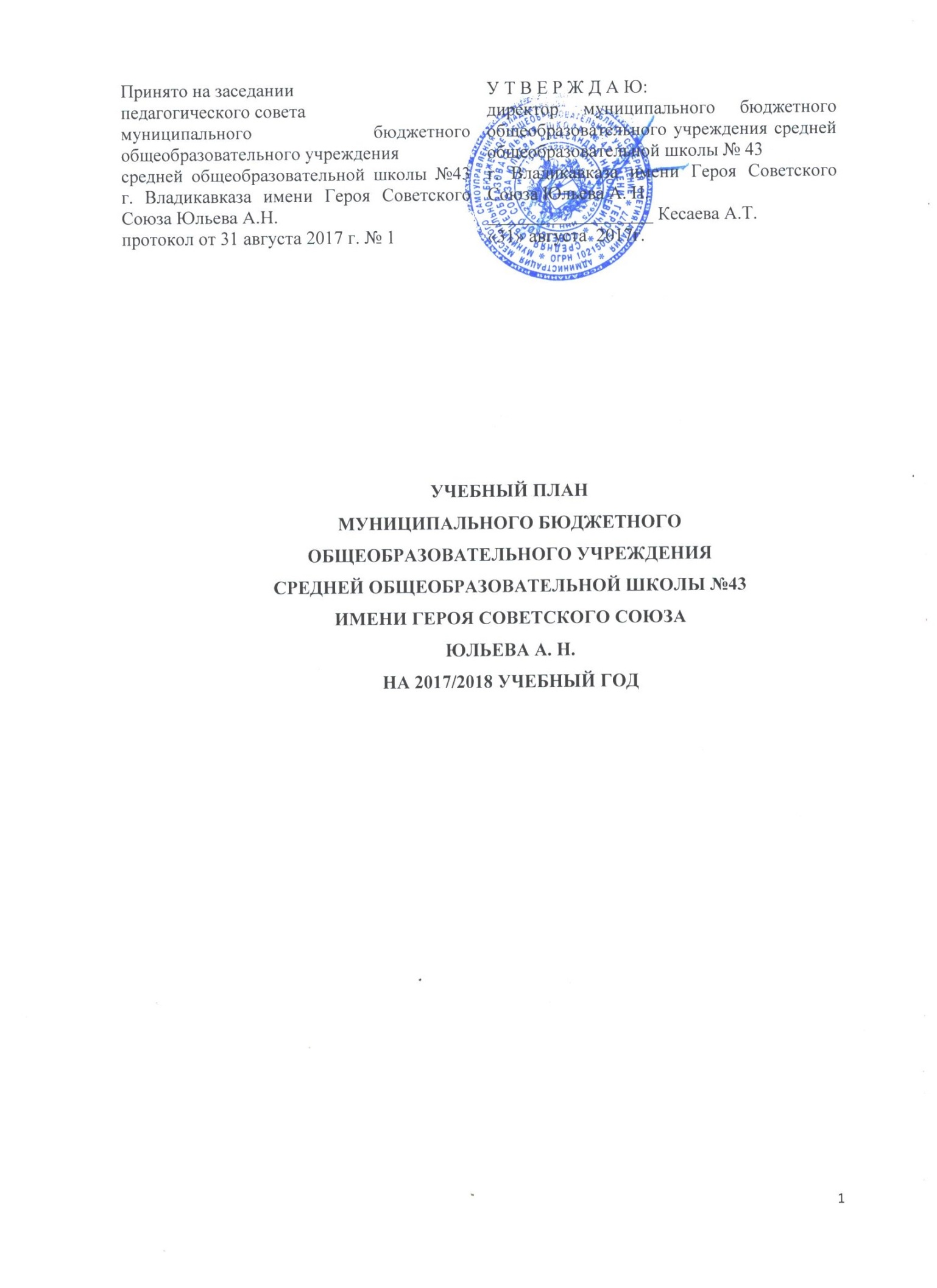 Общие положенияУчебный план муниципального бюджетного общеобразовательного учреждения средней общеобразовательной школы № 43 имени Героя Советского Союза Юльева Александра Николаевича (далее по тексту – учебный план) разработан в соответствии с: Федеральным Законом от 29 декабря 2012 года № 273 «Об образовании в Российской Федерации»; Законом Республики Северная Осетия-Алания от 27 декабря 2013 года № 61-РЗ «Об образовании в Республике Северная Осетия-Алания»;приказом Министерства образования Российской Федерации от 9 марта 2004 г. № 1312 «Об утверждении федерального базисного учебного плана и примерных учебных планов для образовательных учреждений Российской Федерации, реализующих программы общего образования» (в ред. Приказов Минобрнауки РФ от 20.08.2008 N 241, от 30.08.2010 N 889, от 03.06.2011 N 1994, от 01.02.2012 N 74);приказом Министерства образования и науки Российской Федерации от 6 октября 2009 г. № 373 «Об утверждении и введении в действие федерального государственного образовательного стандарта начального общего образования (в ред. приказов   Минобрнауки России от 26.11.2010 N 1241, от 22.09.2011 N 2357, от 18.12.2012 N 1060);приказом Министерства образования и науки Российской Федерации от 05.03.2004 г. №1089 «Об утверждении федерального компонента государственных образовательных стандартов начального общего, основного общего и среднего (полного) общего образования (для VII-XI (XII) классов);приказом Министерства образования и науки Российской Федерации от 17.12.2010 г. №1897 «Об утверждении федерального государственного образовательного стандарта основного общего образования»;приказом Министерства образования и науки Российской Федерации от 18 июля 2002 г. № 2783 «Об утверждении Концепции профильного обучения на старшей ступени общего образования»;приказом Министерства образования и науки Российской Федерации от 31.03.2014г.  № 253 «Об утверждении федерального перечня учебников, рекомендованных к использованию при реализации имеющих государственную аккредитацию образовательных программ начального общего, основного общего, среднего общего образования»;приказом Министерства образования и науки Российской Федерации от 30.08.2013 г. №1015 «Об утверждении Порядка организации и осуществления образовательной деятельности по основным общеобразовательным программам – образовательным программам начального общего, основного общего и среднего общего образования»;постановлением Главного государственного санитарного врача Российской Федерации от 29 декабря 2010г. № 189 «Об утверждении СанПиН 2.4.2.2821-10 «Санитарно-эпидемиологические требования к условиям и организации обучения в общеобразовательных учреждениях» (в редакции изменений №3, утвержденных постановлением Главного государственного санитарного врача Российской Федерации от 24 ноября 2015 г. № 81);письмом Министерства образования и науки Российской Федерации от 12 мая 2011г. № 03-296 «Об организации внеурочной деятельности при введении федерального государственного образовательного стандарта общего образования»;письмом Министерства образования Российской Федерации от 31 октября 2003г. № 13-51-263/123 «Об оценивании и аттестации учащихся, отнесенных по состоянию здоровья к специальной медицинской группе для занятий физической культурой»;письмом Министерства спорта, туризма и молодежной политики Российской Федерации от 13 сентября 2010г. № ЮН-02-09/4912, Министерства образования и науки Российской Федерации от 7 сентября 2010 г. № ИК-1374/19 «О методических указаниях по использованию спортивных объектов в качестве межшкольных центров для проведения школьных уроков физической культуры и внешкольной спортивной работы»;письмом Министерства образования Российской Федерации от 20 апреля 2004г. № 14-51-102/13 «О направлении Рекомендаций по организации профильного обучения на основе индивидуальных учебных планов обучающихся»;письмом Министерства образования Российской Федерации от 4 марта 2010г. № 03-413 «О методических рекомендациях по организации элективных курсов»;письмом Министерства образования Российской Федерации от 26 июня 2012г. №03-ПГ-МОН-10430 «Об изучении предмета Технология»;письмом Министерства образования и науки Российской Федерации от 22 августа 2012г. №  08-250 «О введении учебного курса ОРКСЭ»;письмом Министерства образования и науки Российской Федерации от 25 мая 2015 г. №08-761 «Об изучении предметных областей: «Основы религиозных культур и светской этики» и «Основы духовно-нравственной культуры народов России». Образовательная организация, реализует программы начального общего, основного общего, среднего общего образования по УМК согласно Федерального перечня учебной литературы, утвержденного приказом Министерства образования и науки Российской Федерации № 253 от 31.03.2014г. (ред. от 26.01.2016).   Организация использует также учебники федерального перечня, рекомендованных Минобрнауки РФ к использованию в образовательном процессе в общеобразовательных учреждениях на 2013/2014 учебный год.       Учебный план является частью образовательной программы МБОУ СОШ № 43 г. Владикавказа. Образовательные программы разработаны в соответствии с ФГОС начального общего и основного общего образования и с учетом примерных основных образовательных программ начального общего и основного общего образования, с учетом ФКГОС и ФБУП-2004.В учебном плане определен состав учебных предметов обязательных предметных областей, реализующих образовательные программы начального общего, основного общего, среднего общего образования и учебное время, отводимое на их изучение по классам (годам) обучения;определена часть, формируемая участниками образовательных отношений;при реализации федерального компонента государственного образовательного стандарта (ФК ГОС) определено количество учебных часов федерального компонента, регионального (национально-регионального) компонента, компонента образовательного учреждения. Часы компонента образовательного учреждения, части, формируемой участниками образовательных отношений, использованы для углубленного изучения учебных предметов федерального компонента учебного плана.Региональный (национально-региональный) компонент учебного плана состоит из следующих учебных предметов: «Родной язык», «Родная литература», «История Осетии», «География Осетии», «Традиционная культура осетин». Учебные предметы регионального (национально-регионального) компонента направлены на реализацию: программы «Осетинский язык и Осетинская литература для 1-11 классов», утвержденной Министерством общего и профессионального образования Республики Северная Осетия – Алания в 2005 г.; программы «Осетинский язык для 1-11 классов», утвержденной Министерством образования и науки Республики Северная Осетия – Алания в 2012 г.;  программы «История Осетии», утверждённой Министерством образования и науки Республики Северная Осетия - Алания в 2006 г.; программы «Осетинский язык как второй», утвержденной Министерством образования и науки Республики Северная Осетия - Алания в 2009 г.;программы «Традиционная культура осетин», утвержденной Министерством образования и науки Республики Северная Осетия – Алания в 2012 г. программы «География Республики Северная Осетия» для 8-9 классов общеобразовательных школ. При проведении занятий по осетинскому языку осуществляется деление классов (независимо от числа обучающихся в классе) на группы с учетом уровня владения обучающихся осетинским языком: на группы учащихся, владеющих осетинским языком, и группы учащихся, не владеющих осетинским языком. Учебный план МБОУ СОШ № 43 г.Владикавказа на 2017/18 учебный год обеспечивает выполнение гигиенических требований к режиму образовательного процесса, установленных СанПиН 2.4.2.2821-10 «Санитарно-эпидемиологические требования к условиям и организации обучения в общеобразовательных учреждениях», утвержденных постановлением Главного государственного санитарного врача Российской Федерации от 29.12.2010 №189 (далее – СанПиН 2.4.2.2821-10 и предусматривает:4-летний нормативный срок освоения образовательных программ начального общего образования для I-IV классов;5-летний нормативный срок освоения образовательных программ основного общего образования для V-IX классов;2-летний нормативный срок освоения образовательных программ среднего общего образования для X-XI(XII) классов.Учебный год начинается 01.09.2017 года.Количество часов, отведенных на освоение обучающимися учебного плана образовательной организации, состоящего из обязательной части и части, формируемой участниками образовательного процесса, в совокупности не превышает величину недельной образовательной нагрузки, установленную СанПиН 2.4.2.2821-10. Организация профильного обучения в X-XI классах не приводит к увеличению образовательной нагрузки. Образовательная недельная нагрузка равномерно распределена в течение учебной недели, при этом объем максимальной допустимой нагрузки в течение дня составляет :для обучающихся 1-х классов - не превышает  4 уроков и 1 день в неделю –5 уроков, за счет урока физической культуры;для обучающихся 2-4 классов – не более 5 уроков, и один раз в неделю 6 уроков за счет урока физической культуры;для обучающихся 5-7 классов – не более 7 уроков;       для обучающихся 8-11 классов - не более 8 уроков. Продолжительность урока (академический час) во 2-11 классах составляет 40 минут. Обучение в 1-м классе осуществляется с соблюдением следующих дополнительных требований:учебные занятия проводятся по 5-дневной учебной неделе , в первую смену;используется «ступенчатый» режим обучения в первом полугодии (в сентябре, октябре по 3 урока в день по 35 минут каждый, в ноябре-декабре по 4 урока по 35 минут каждый; январь – май – по 4 урока по 40 минут каждый);обучение проводится без балльного оценивания знаний обучающихся и домашних заданий;дополнительные недельные каникулы в середине третьей четверти при традиционном режиме обучения. (СанПиН 2.4.2.2821-10, п. 10.10).Для удовлетворения биологической потребности в движении независимо от возраста обучающихся проводится 3 учебных занятия физической культурой (в урочной форме) в неделю, предусмотренных в объеме общей недельной нагрузки. Режим работы для обучающихся 1-4 классов - пятидневная, (протокол Управляющего Совета от 30.08.2017 № 1), для 5-11классов- шестидневная учебная неделя. При проведении учебных занятий по "Иностранному языку" (2-11 классы), а также по "Информатике и ИКТ", " осуществляется деление классов на две группы при наполняемости 25 и более человек.Промежуточная аттестация обучающихся     Формы промежуточной аттестации определены локальным актом школы – «Положением о промежуточной аттестации обучающихся МБОУСОШ№43».     Промежуточная аттестация проводится во 2-9-х классах 4 раза в учебном году; полугодовая промежуточная аттестация проводится в 10-х классах; годовая аттестация проводится во всех классах 1 раз в учебном году.                                                                          Внеплановая аттестация проводится в исключительных случаях для отдельных обучающихся.     Текущей аттестации подлежат обучающиеся всех классов школы. 
       Школьники, обучающиеся по индивидуальным учебным планам, аттестуются только по предметам, включённым в этот план. 
    Формы текущей аттестации определяет учитель с учётом контингента обучающихся, содержания учебного материала, используемых им образовательных технологий и тому подобных обстоятельств. Избранная форма текущей аттестации учителем подаётся одновременно с представлением календарно-тематического графика изучения программы. 
    Допускается корректировка количества срезовых работ по теме (по мере необходимости), с обязательным предупреждением обучающихся. 
    Письменные самостоятельные, фронтальные, групповые и тому подобные работы обучающего характера после обязательного анализа и оценивания не требуют обязательного переноса отметок в классный журнал. 
     Отметка обучающегося за четверть или полугодие может превышать среднюю арифметическую результатов контрольных, лабораторных, практических или самостоятельных работ, имеющих контрольный характер, в случае, если за итоговую работу, включающую материал по всем темам аттестационного отрезка времени, отметка выше.         Неудовлетворительные результаты промежуточной аттестации по одному или нескольким учебным предметам или непрохождение промежуточной аттестации при отсутствии уважительных причин признается академической задолженностью.   Обучающиеся, не прошедшие промежуточной аттестации по уважительным причинам или имеющий академическую задолженность, переводится в следующий класс условно.   Обучающиеся, не ликвидирующие в установленные сроки академическую задолженность с момента ее образования, по усмотрению их родителей ( законных представителей)оставляются на повторное обучение, переводятся на обучение по адаптированным образовательным программам в соответствии с рекомендациями ПМПК, либо на обучение по индивидуальному учебному плану          К годовой аттестации допускаются все обучающиеся переводных классов. 
 Во 2-11 классах выставляются годовые отметки. 
     Итоги аттестации обучающихся оцениваются по 5-балльной системе. 
Четвертные, полугодовые, годовые отметки выставляются за 3 – 5 дней до начала каникул или начала аттестационного периода. Годовые оценки по общеобразовательным предметам выставляются учителями на основании фактического уровня знаний и навыков школьников с учетом четвертных (во II – ІX классах) и полугодовых (в X-XI классах) оценок, т.е. результатов текущей и годовой аттестаций. 
     Классные руководители обязаны довести до сведения обучающихся и их родителей итоги аттестации и решение педагогического совета школы о переводе обучающегося, в случае неудовлетворительных результатов годовой аттестации и учебного года – в письменном виде, под роспись родителей, с указанием даты ознакомления. Сообщения хранятся в личном деле обучающегося. 
       Материалы для проведения годовой аттестации готовятся членами соответствующих МО, назначаемых руководителем МО или ведущими специалистами по предмету, не работающими с обучающимися (группой, классом), у которых будут проводиться испытания. 
     Содержание письменных работ, тем для сочинений (изложений) и устных собеседований должно соответствовать требованиям государственного образовательного стандарта, учебной программы, годовому тематическому планированию учителя - предметника. 
       Материалы проходят экспертизу качества и последующую корректировку. Количество вариантов работ в одном классе определяется разработчиком материалов самостоятельно. Общее количество вариантов для проведения аттестационного мероприятия должно соответствовать общему количеству классов, в которых проводится годовая аттестация. Материалы сдаются на хранение директору ОУ не позднее, чем за 2 недели до начала аттестации. 
      Изменения в содержании материалов для аттестации вносятся по приказу директора ОУ при наличии решения МО, содержащего развернутое обоснование или указание причин внесения изменений. 
       Итоги годовой промежуточной аттестации учащихся отражаются отдельной графой в классных журналах в разделах тех учебных предметов, по которым она проводилась. При проведении годовой аттестации по учебному предмету вводится понятие «итоговая» отметка, которая определяется годовой и экзаменационной отметками.           При проведении годовой промежуточной аттестации итоговая отметка по учебному предмету выставляется учителем на основе среднего арифметического между годовой отметкой и отметкой, полученной учащимся по результатам промежуточной аттестации за год, в соответствии с правилами математического округления.Начальное общее образованиеМБОУ СОШ № 43 г.Владикавказа реализуют основные образовательные программы начального общего образования в соответствии с ФГОС НОО.Учебный план 1-4 классов МБОУСОШ №43 ориентирован на 4-летний нормативный срок освоения образовательных программ начального общего образования по УМК «Начальная школа 21 века». Продолжительность учебного года: 1 класс - 33 учебные недели, 2 - 4 классы - 34 учебных недель. Для учащихся 1-4 классов продолжительность учебной недели составляет 5 дней.Продолжительность учебного года составляет 34 учебные недели.	Основная образовательная программа начального общего образования в 1-4 классах реализуется через учебный план, внеаудиторную и внеурочную деятельность.Учебный план начального общего образования и план внеурочной деятельности являются основными организационными механизмами реализации основной образовательной программы начального общего образования.Основная образовательная программа начального общего образования разработана на основе Примерной основной образовательной программы начального общего образования (www.fgosreestr.ru ).Количество учебных занятий за 4 учебных года составляет 3345 часов. Время, отводимое на внеурочную деятельность, составляет до 1350 часов за 4 года обучения.    План внеурочной деятельности обеспечивает учет индивидуальных особенностей и потребностей обучающихся через организацию внеурочной деятельности. Внеурочная деятельность организуется по направлениям развития личности (спортивно-оздоровительное, духовно-нравственное, социальное, общеинтеллектуальное, общекультурное), в том числе через такие формы, как экскурсии, кружки, секции, "круглые столы", конференции, диспуты, школьные научные общества, олимпиады, соревнования, поисковые и научные исследования, общественно полезные практики, на добровольной основе в соответствии с выбором участников образовательного процесса и возможностей образовательного учреждения.В учебный план IV класса включен 1 час в неделю (34 часа в год) на изучение учебного предмета «Основы религиозных культур и светской этики» (далее - ОРГСЭ). Выбор модуля, изучаемого в рамках учебного предмета ОРКСЭ, осуществляется родителями, (законными представителями) обучающихся. Выбор зафиксирован протоколами родительских собраний (Протокол №5 от 21.04.2017г.) и письменными заявлениями родителей (законных представителей) обучающихся.          Во 2 и 3 классах часть учебного плана, формируемая участниками образовательных отношений, использовано для увеличения учебных часов, отводимых на изучение предметов:- «Математика» -во 2-х (1 час) и 3-х (1 час) классах, с целью формирования логического мышления, математической речи и математического «видения» объектов окружающего мира и успешного освоения образовательных программ.        Во  2-4-х классах в режиме пятидневной рабочей недели 1 час по предметам «Окружающий мир», «Родной язык», «Физическая культура» проводится внеаудиторно для проведения общественно-полезных практик, исследовательской деятельности, посещения музеев, театров, библиотек и спортивных площадок. Формы деятельности отражены в рабочих программах и календарно-тематическом планировании.  Часы неаудиторной деятельности проводятся после динамической паузы по расписанию и  входят в общее количество максимально допустимой недельной нагрузки учащихся. Годовой учебный план для 1-4 классовМБОУ СОШ №43на 2017 – 2018 учебный год.* Учебный курс «История Осетии» изучается интегрированно в рамках учебного предмета «Окружающий мир» в 4 классах в объеме 17,5 часов в год.	**Во 2-4 классах 1 час по предметам «Окружающий мир», «Родной язык», «Физическая культура» проводится внеаудиторно в форме посещения музеев, библиотек, спортивных площадок, стадионов.                                          Недельный  учебный план для 1-4 классовМБОУ СОШ №43на 2017 – 2018 учебный год.* Учебный курс «История Осетии» изучается интегрированно в рамках учебного предмета «Окружающий мир» в 4 классах в объеме 17,5 часов в год.	**Во 2-4 классах 1 час по предметам «Окружающий мир», «Родной язык», «Физическая культура» проводится внеаудиторно в форме посещения музеев, библиотек, спортивных площадок, стадионов.II.ОСНОВНОЕ ОБЩЕЕ ОБРАЗОВАНИЕУчебный план для 5 - 9 классов ориентирован на 5-летний нормативный срок освоения образовательных программ основного общего образования. Продолжительность учебного года - 34 учебных недель в год.  В 5-7 классах в 2017/18 учебном году осуществляется реализация федерального государственного образовательного стандарта основного общего образования.Учебный план, реализующего образовательную программу основного общего образования (далее учебный план) в соответствии с ФГОС ООО.Учебный план образовательной организации составлен в расчете на весь учебный год. При разработке учебного плана 5-7 классов использован вариант 4 примерного учебного плана для общеобразовательных организаций, в которых обучение ведётся на русском языке, но наряду с ним изучается один из языков народов России.Учебный план состоит из двух частей: обязательной части и части, формируемой участниками образовательных отношений.Обязательная часть учебного плана определяет состав учебных предметов обязательных предметных областей, реализующих образовательную программу основного общего образования, и учебное время, отводимое на их изучение по классам (годам) обучения.   Часть учебного плана, формируемая участниками образовательных отношений, определяет время, отводимое на изучение содержания образования, обеспечивающего реализацию интересов и потребностей обучающихся, их родителей (законных представителей), педагогического коллектива образовательной организации.Время, отводимое на данную часть учебного плана использовано на на организацию изучения учебных предметов:- русский язык – 1 (час/нед), в целях формирования орфографической зоркости, совершенствования навыков письменной речи, -осетинский язык – 1 (час/нед)- формирование орфографических навыков и развитие умений связной письменной речи. - в 6-х классах использованы  для организации изучения предмета:  -биология – 1 (час/нед). Позволяет расширить компетентности учащихся в представлении современной  естественно-научной  картины мира, понимания необходимости здорового образа жизни и заложить основы освоения образовательных программ естественно-научного профиля;-в 7-х классах:   - биология- 1 (час/нед) Позволяет расширить компетентности учащихся в представлении современной  естественно-научной  картины мира, понимания необходимости здорового образа жизни и заложить основы освоения образовательных программ естественно-научного профиля;   - литература (1 час/нед) в целях поддержания интереса к чтению, анализу прочитанного, знакомства с творчеством разных писателей; формирования вдумчивого и самостоятельно мыслящего читателя.    Учебный предмет «Технология» изучается в 5 - 7-х  классах по два часа в неделю. Обучение школьников технологии строится по модульному принципу на основе освоения конкретных процессов преобразования и использования материалов, энергии, информации, объектов природной и социальной среды. С учетом сложившейся в стране системы подготовки учащихся к последующему профессиональному образованию и труду и с целью удовлетворения образовательных склонностей и познавательных интересов учащихся, возможностей школы, местных социально-экономических условий обязательный минимум содержания основных образовательных программ по технологии изучается в рамках одного из направлений: «Индустриальные технологии» (Технология. Технический труд).      Изучение учебного предмета «Технология» призвано обеспечить активное использование знаний, полученных при изучении других предметов: формирование и развитие умений выполнения учебно-исследовательской и проектной деятельности; формирование представлений о социальных и этических аспектах научно- технического прогресса.      Продолжительность учебного года основного общего образования составляет 34-35 недель.      Количество учебных занятий за 5 лет составляет не менее 5267 часов и более 6020 часов.             План внеурочной деятельности формируется участниками образовательного процесса и определяет содержание образования, обеспечивающего реализацию интересов и потребностей обучающихся,  их родителей (законных представителей), образовательного учреждения.     Под внеурочной деятельностью в рамках реализации ФГОС ООО в школе понимается образовательная деятельность, осуществляемая в формах, отличных от классно-урочной деятельности. В соответствии с требованиями ФГОС ООО внеурочная деятельность организуется по основным направлениям развития личности: духовно-нравственное, общеинтеллектуальное, общекультурное, спортивное -оздоровительное.План внеурочной деятельности обеспечивает учет индивидуальных особенностей и потребностей обучающихся через организацию внеурочной деятельности; определяет структуру и состав направлений, формы организации, объем внеурочной деятельности на уровне основного общего образования   - до 1750 часов за пять лет обучения, в год – не более 350 часов.    Для организации внеурочной деятельности, ориентированной на индивидуализацию образования, используется вторая половина дня.Недельный учебный план для 5-7-х классовМБОУ СОШ №43 на 2017– 2018 учебный год, в соответствии с ФГОС ООООсновное общее образование      Учебный план для VIII-IX классов составлен на основе ФБУП -2004.Вариант 1 – для образовательных учреждений с русским языком обучения.Учебный предмет «Математика» реализуется учебными предметами «Алгебра» (3 часа в неделю) и «Геометрия» (2 часа в неделю). Предмет «Информатика и информационно-коммуникационные технологии» (далее – Информатика и ИКТ) при составлении учебного плана СОШ № 43 не предполагает деление на два предмета. Учебный предмет федерального компонента «Информатика и ИКТ» представлен в 5 - 8 классах - 1 час в неделю, в 9 классах -  2 часа в неделю.         Часы компонента образовательного учреждения использованы  для                          организации изучения следующих предметов: в 8-х классах:Литература – 1 (час/нед) в целях поддержания интереса к чтению, анализу прочитанного, знакомства с творчеством разных писателей.    В 8а,б, 9а,б классах предмет «Искусство» реализуется через программу интегрированного курса «Искусство»;      В связи с производственной необходимостью и  отсутствием материально-технической базы в рамках реализации образовательной области «Технология»  1час в неделю  в  8 классах передан на изучение предмета «Черчение и графика».     С учетом рекомендаций БУП в 9-х классах организована предпрофильная подготовка, 2 часа компонента образовательного учреждения  отводятся на изучение элективных курсов (по выбору учащихся) следующих видов: -ориентационные элективные курсы:Математика: «Технология работы с контрольно- измерительными материалами»;Химия: «Решение задач по химии»;Биология: « Общие свойства живых организмов»;Русский язык: «От фонетики к синтаксису. Подготовка к ОГЭ» проводятся для оказания помощи обучающемуся в его профильном (профессиональном) и социальном самоопределении.  Утверждены  элективные курсы на заседании педсовета, протокол №1 от 31.08.2017 г.Годовой учебный план для 8-9 классовМБОУ СОШ №43 на 2017– 2018 учебный год*Учебный предмет «География Осетии» изучается интегрированно с учебным предметом «География» в 8 и 9 классах.Недельный учебный план для 8-9 классовМБОУ СОШ №43 на 2017– 2018 учебный год*Учебный предмет «География Осетии» изучается интегрированно с учебным предметом «География» в 8 и 9 классах.Среднее (полное) общее образование.Учебный план СОШ № 43 для X-XI классов составлен на основе федерального базисного учебного плана 2004 г.Учебный план для 10-11 классов ориентирован на 2-летний срок освоения образовательных программ среднего общего образования. Продолжительность учебного года –34 недели. Продолжительность урока – 40 минут.      Учебный план представлен тремя компонентами: федеральным (инвариантная часть учебного плана), региональным и компонентом образовательного учреждения (вариативная часть учебного плана). Совокупность обязательных учебных предметов на базовом уровне и учебных предметов по выбору на базовом уровне определяет состав федерального компонента базисного учебного плана.       Обязательными базовыми общеобразовательными учебными предметами являются: «Русский язык», «Литература», «Иностранный язык», «Математика», «Физика», «Химия», «Биология», «История», «Физическая культура», «Основы безопасности жизнедеятельности», а также интегрированный учебный предмет «Обществознание» (включая экономику и право).  Организация профильного обучения в 10-11 классах не привела к увеличению образовательной нагрузки. В учебный план включен региональный (национально-региональный) компонент в объеме 170 часов в год: осетинский язык, осетинская литература, история Осетии; в 10,11 классах по 1 часу в неделю учебный предмет «Традиционная культура осетин».                                    Интегрированный учебный предмет "Обществознание" на ступени среднего общего образования на базовом уровне включает разделы "Экономика" и "Право», они преподаются в составе данного предмета.Совокупное учебное время, отведенное в учебном плане на учебные предметы федерального компонента (базовые обязательные + профильные + базовые по выбору), составляет 1054 часа в год. При проведении занятий по "Иностранному языку" осуществляется деление классов на две группы: при наполняемости 25 и более человек. В школе на III ступени сформированы 3 класса:      В 10 «А» классе реализуется социально-гуманитарный профиль: на профильном уровне изучаются предметы (литература, история, обществознание). «Литература» (5 часов в неделю), «История» (4 часа в неделю), «Обществознание» (3 часа в неделю). В 11 «А» классе реализуется химико-биологический профиль, на профильном уровне изучаются предметы (математика, химия и биология). «Математика» (6 часов в неделю), «Химия» (3 часа в неделю), «Биология» (3 часа в неделю).      В 11 «Б» классе на профильном уровне изучаются предметы (русский язык, литература, история  и обществознание).  «Русский язык» (3 часа в неделю), «Литература» (4 часа в неделю), «История» (4 часа в неделю), «Обществознание» (3 часа в неделю).          Выбор данных профилей обучения обусловлен запросами учащихся, родителей, кадровым и методическим обеспечением школы, дальнейшей профессиональной ориентацией учащихся. Предметы данных профилей, наиболее часто выбираемые учащимися для сдачи в форме единого государственного экзамена в качестве вступительных в ВУЗы.	Компонент образовательного учреждения 34 часа в год (1 час в неделю) в 11 «А» классе  отведен предмету «Математика», для дополнительной подготовки учащихся к ГИА; в 11 «Б» классе 34 часа в год (1 час в неделю) на предмет «Русский язык» для дополнительной подготовки учащихся к ГИА.     Реализация данного учебного плана полностью обеспечена необходимым количеством кадров соответствующей квалификации согласно штатному расписанию. Годовой и недельный  учебный план для 10 «А» классаМБОУ СОШ №43 в 2017 – 2018 учебном году(социально-гуманитарный профиль)Годовой и недельный  учебный план для 11 «А» классаМБОУ СОШ №43 в 2017 – 2018 учебном году(химико-биологический профиль)Годовой и недельный  учебный план для 11 «Б» классаМБОУ СОШ №43 в 2017 – 2018 учебном годуНа профильном уровне изучаются русский язык, литература, история, обществознание.Предметные областиУчебные предметы         КлассыКоличество часов в годКоличество часов в годКоличество часов в годКоличество часов в годВсегоПредметные областиУчебные предметы         Классы1а,б,вкласс2  а,б,в, класс 3а,б,в,гкласс4а,б,в,классВсегоРусский язык илитературное чтениеРусский язык132170170170642Русский язык илитературное чтениеЛитературное чтение    66102102102372Родной язык  и литературное чтение на родном языкеРодной  язык      9951**51**51**252Родной язык  и литературное чтение на родном языке Литературное чтение на родном языке515151153Иностранный языкИностранный язык-68   68    68204Математика и информатикаМатематика132136136136540Обществознание и естествознание(окружающий мир)Окружающий мир     6668**68**68*270Основы религиозных культур и светской этикиОсновы религиозных культур и светской этики---3434ИскусствоИзобразительное искусство33343434135ИскусствоМузыка33343434135Технология Технология 33343434135Физическая культураФизическая культура99102**102**102**405                    Итого:                    Итого:6938508508843277Часть, формируемая участниками образовательных отношенийЧасть, формируемая участниками образовательных отношений343468МатематикаМатематика343468Максимально допустимая годовая нагрузка Максимально допустимая годовая нагрузка 6938848848843345Предметная областьУчебные предметыКоличество часов в неделюКоличество часов в неделюКоличество часов в неделюКоличество часов в неделюВсегоПредметная областьУчебные предметы1а,б,вкласс2  а,б,в класс3а,б,в,гкласс4а,б,в,классВсегоРусский язык и литературное чтениеРусский язык455519Русский язык и литературное чтениеЛитературное чтение233311Родной язык  и литературное чтение на родном языкеРодной язык31/2**1/2**1/2**6/9Родной язык  и литературное чтение на родном языкеЛитературное чтение на родном языке2/12/12/16/3Иностранный языкИностранный язык-2226Математика и информатика Математика444416Обществознание и естествознание (окружающий мир)Окружающий мир 22**2**2*8Основы религиозных культур и светской этикиОсновы религиозных культур и светской этики---11ИскусствоИзобразительное искусство11114ИскусствоМузыка11114Технология Технология	11114Физическая культураФизическая культура33**3**3**12Итого:Итого:2125252697Часть, формируемая участниками образовательных отношений  Часть, формируемая участниками образовательных отношений  112МатематикаМатематика112Максимально допустимая недельная нагрузкаМаксимально допустимая недельная нагрузка2126262699Предметные областиУчебныепредметыУчебныепредметыКоличество часов в неделюКоличество часов в неделюКоличество часов в неделювсегоПредметные областиУчебныепредметыУчебныепредметыVVIVIIОбязательная частьОбязательная частьОбязательная частьОбязательная частьОбязательная частьОбязательная частьОбязательная частьРусский язык илитератураРусский языкРусский язык56415Русский язык илитератураЛитератураЛитература3328Родной язык и  родная литератураРодной язык Родной язык 1/21/21/23/6Родной язык и  родная литература Родная литература Родная литература2/12/12/16/3Иностранный языкИностранный язык Иностранный язык 3339Математика и информатикаМатематикаМатематика5510Математика и информатикаАлгебраАлгебра33Математика и информатикаГеометрияГеометрия22Математика и информатикаИнформатикаИнформатика11Общественно-научные предметыИсторияИстория2226Общественно-научные предметыОбществознаниеОбществознание112Общественно-научные предметыГеографияГеография1124Естественно-научные предметыФизикаФизика22Естественно-научные предметыБиологияБиология1113ИскусствоМузыкаМузыка1113ИскусствоИзобразительное искусствоИзобразительное искусство1113ТехнологияТехнологияТехнология2226Физическая культура и основы безопасности жизнедеятельностиФизическая культура и основы безопасности жизнедеятельностиФизическая культура3339Итого:Итого:Итого:3032     3395Часть, формируемая участниками образовательных отношенийЧасть, формируемая участниками образовательных отношенийЧасть, формируемая участниками образовательных отношений2125Родной языкРодной языкРодной язык11Русский языкРусский языкРусский язык112БиологияБиологияБиология112Максимально допустимая недельная нагрузкаМаксимально допустимая недельная нагрузкаМаксимально допустимая недельная нагрузка323335100Предметные областиУчебные предметыКоличество часов в годКоличество часов в годКоличество часов в годВсегоПредметные областиУчебные предметы    8 класс 9 класс 9 классВсегоРусский язык и                    литература                       Русский язык                     1026868170Русский язык и                    литература                       Литература                       68102102170Родной язык иродная литератураРодной язык 68      68      68136Родной язык иродная литератураРодная литература68       68       68136Иностранный язык                 Иностранный язык                 102102102204Математика  и                      информатика Математика                       170170170   340Математика  и                      информатика Информатика и ИКТ346868102Общественно-научные предметы                          История                          686868136Общественно-научные предметы                          Обществознание (включая экономику и право)                         34343468Общественно-научные предметы                          География 686868136Естественнонаучные предметы                           Физика                           686868136Естественнонаучные предметы                           Химия                            686868136Естественнонаучные предметы                           Биология                         686868136Искусство Искусство (Музыка и ИЗО)34343468Технология (1)(модуль «Черчение»)3434Основы безопасности жизнедеятельности                            Основы безопасности жизнедеятельности                            3434Физическая культура              Физическая культура              102       102       102204Всего часов Всего часов 1190115611562346Компонент образовательного учрежденияКомпонент образовательного учрежденияКомпонент образовательного учрежденияКомпонент образовательного учрежденияКомпонент образовательного учрежденияКомпонент образовательного учреждения3468102102Литература 3434Математика Математика(элективный курс)343468Русский язык(Русский язык элективный курс)343468Естественнонаучные предметыХимияБиология (элективный курс)343468Итого:1224122412242448Предельно допустимая аудиторная  учебная нагрузка при 6-дневной учебной неделе (требования    
СанПиН)                          Предельно допустимая аудиторная  учебная нагрузка при 6-дневной учебной неделе (требования    
СанПиН)                                1224122412242448Предметные области       Учебные предметыКоличество часов в неделю  Количество часов в неделю  Всего Предметные области       Учебные предметы8 класс  9 классВсего Русский язык и                    литература                       Русский язык                     325Русский язык и                    литература                       Литература                       235Родной язык иродная литератураРодной язык 224Родной язык иродная литератураРодная литература224Иностранный язык                 Иностранный язык                 336Математика  и                      Информатика и ИКТМатематика                       5510Математика  и                      Информатика и ИКТИнформатика и ИКТ123Общественно-научные предметы                          История                          224Общественно-научные предметы                          Обществознание (включая экономику и право)                         112Общественно-научные предметы                          География                        2*2*4Естественнонаучные предметы                           Физика                           224Естественнонаучные предметы                           Химия                            224Естественнонаучные предметы                           Биология                         224Искусство Искусство (Музыка и ИЗО)112Технология (1)(модуль «Черчение»)11Основы безопасности жизнедеятельности                            Основы безопасности жизнедеятельности                            11Физическая культура              Физическая культура              336Всего часов Всего часов 353469Компонент образовательного учрежденияКомпонент образовательного учреждения123Литература 11Математика Математика(элективный курс)12Русский язык(Русский язык элективный курс)12Естественнонаучные предметыХимияБиология (элективный курс)12Итого:363672Предельно допустимая аудиторная учебная нагрузка при 6-дневной учебной неделе (требования СанПиН)                          Предельно допустимая аудиторная учебная нагрузка при 6-дневной учебной неделе (требования СанПиН)                          363672ФЕДЕРАЛЬНЫЙ КОМПОНЕНТФЕДЕРАЛЬНЫЙ КОМПОНЕНТФЕДЕРАЛЬНЫЙ КОМПОНЕНТФЕДЕРАЛЬНЫЙ КОМПОНЕНТФЕДЕРАЛЬНЫЙ КОМПОНЕНТ                    Обязательные учебные предметы на базовом уровне                    Обязательные учебные предметы на базовом уровне                    Обязательные учебные предметы на базовом уровне                    Обязательные учебные предметы на базовом уровне                    Обязательные учебные предметы на базовом уровнеИНВАРИАНТНАЯ ЧАСТЬУчебные предметыУчебные предметыКоличество часов в годКоличество часов в неделюИНВАРИАНТНАЯ ЧАСТЬИностранный язык (английский)Иностранный язык (английский)1053ИНВАРИАНТНАЯ ЧАСТЬМатематика Математика 1404ИНВАРИАНТНАЯ ЧАСТЬИнформатика и ИКТИнформатика и ИКТ351ИНВАРИАНТНАЯ ЧАСТЬХимия Химия 351ИНВАРИАНТНАЯ ЧАСТЬБиология Биология 351ИНВАРИАНТНАЯ ЧАСТЬФизика Физика 702ИНВАРИАНТНАЯ ЧАСТЬФизическая культураФизическая культура1053ИНВАРИАНТНАЯ ЧАСТЬОБЖОБЖ351ИНВАРИАНТНАЯ ЧАСТЬГеография География 351ИНВАРИАНТНАЯ ЧАСТЬИтого:Итого:73517Учебные предметы по выбору на профильном уровнеУчебные предметы по выбору на профильном уровнеУчебные предметы по выбору на профильном уровнеУчебные предметы по выбору на профильном уровнеУчебные предметы по выбору на профильном уровнеЛитература Литература 1755Русский языкРусский язык1053История История 1404ОбществознаниеОбществознание1053Итого:Итого:35015Региональный компонентРегиональный компонентРегиональный компонентРегиональный компонентУчебные предметыУчебные предметыРодной языкРодной язык351Родная литератураРодная литература702История ОсетииИстория Осетии351Традиционная культура осетинТрадиционная культура осетин351           1Итого:Итого:1755Предельно допустимая аудиторная учебная нагрузка при 6-дневной учебной неделеПредельно допустимая аудиторная учебная нагрузка при 6-дневной учебной неделе129537                            ФЕДЕРАЛЬНЫЙ КОМПОНЕНТ                            ФЕДЕРАЛЬНЫЙ КОМПОНЕНТ                            ФЕДЕРАЛЬНЫЙ КОМПОНЕНТ                            ФЕДЕРАЛЬНЫЙ КОМПОНЕНТ                    Обязательные учебные предметы на базовом уровне                    Обязательные учебные предметы на базовом уровне                    Обязательные учебные предметы на базовом уровне                    Обязательные учебные предметы на базовом уровне                  ИНВАРИАНТНАЯ ЧАСТЬУчебные предметыКоличество часов в годКоличество часов в неделю                  ИНВАРИАНТНАЯ ЧАСТЬРусский язык351                  ИНВАРИАНТНАЯ ЧАСТЬЛитература1053                  ИНВАРИАНТНАЯ ЧАСТЬИностранный язык (английский)1053                  ИНВАРИАНТНАЯ ЧАСТЬИнформатика и ИКТ351                  ИНВАРИАНТНАЯ ЧАСТЬИстория702                  ИНВАРИАНТНАЯ ЧАСТЬОбществознание702                  ИНВАРИАНТНАЯ ЧАСТЬФизика702                  ИНВАРИАНТНАЯ ЧАСТЬФизическая культура1053                  ИНВАРИАНТНАЯ ЧАСТЬОБЖ351                  ИНВАРИАНТНАЯ ЧАСТЬГеография351                  ИНВАРИАНТНАЯ ЧАСТЬИтого:66519Учебные предметы по выбору на профильном уровнеУчебные предметы по выбору на профильном уровнеУчебные предметы по выбору на профильном уровнеУчебные предметы по выбору на профильном уровнеМатематика2106Химия1053Биология1053Итого:42012Региональный компонентРегиональный компонентРегиональный компонентУчебные предметыРодной язык351Родная литература702История Осетии351Традиционная культура осетин351Итого:1755Компонент образовательного учрежденияКомпонент образовательного учрежденияКомпонент образовательного учрежденияКомпонент образовательного учрежденияРусский язык351Итого:351Предельно допустимая аудиторная учебная нагрузка при 6-дневной учебной неделе129537                            ФЕДЕРАЛЬНЫЙ КОМПОНЕНТ                            ФЕДЕРАЛЬНЫЙ КОМПОНЕНТ                            ФЕДЕРАЛЬНЫЙ КОМПОНЕНТ                            ФЕДЕРАЛЬНЫЙ КОМПОНЕНТ                    Обязательные учебные предметы на базовом уровне                    Обязательные учебные предметы на базовом уровне                    Обязательные учебные предметы на базовом уровне                    Обязательные учебные предметы на базовом уровнеИНВАРИАНТНАЯ ЧАСТЬУчебные предметыКоличество часов в годКоличество часов в неделюИНВАРИАНТНАЯ ЧАСТЬЛитература 1754ИНВАРИАНТНАЯ ЧАСТЬИностранный язык (английский)1053ИНВАРИАНТНАЯ ЧАСТЬМатематика 1404ИНВАРИАНТНАЯ ЧАСТЬИнформатика и ИКТ351ИНВАРИАНТНАЯ ЧАСТЬХимия 351ИНВАРИАНТНАЯ ЧАСТЬБиология 351ИНВАРИАНТНАЯ ЧАСТЬФизика 702ИНВАРИАНТНАЯ ЧАСТЬФизическая культура1053ИНВАРИАНТНАЯ ЧАСТЬОБЖ351ИНВАРИАНТНАЯ ЧАСТЬГеография 351ИНВАРИАНТНАЯ ЧАСТЬИтого:73521Учебные предметы по выбору на профильном уровнеУчебные предметы по выбору на профильном уровнеУчебные предметы по выбору на профильном уровнеУчебные предметы по выбору на профильном уровнеРусский язык1053История 1404Обществознание1053Итого:35010Региональный компонентРегиональный компонентРегиональный компонентУчебные предметыРодной язык351Родная литература702История Осетии351Традиционная культура осетин351           1Итого:1755Компонент образовательного учрежденияКомпонент образовательного учрежденияКомпонент образовательного учреждения Математика 351Итого:351Предельно допустимая аудиторная учебная нагрузка при 6-дневной учебной неделе129537